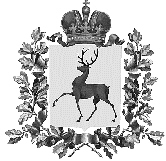 Администрация городского округаНавашинский Нижегородской областиПОСТАНОВЛЕНИЕ16.03.2021                                                                                                             №243 О внесении изменений в План реализации муниципальной программы  «Обеспечение общественного порядка, профилактики и противодействия преступности в городском округе Навашинский на 2019-2023 годы» на 2021 год, утвержденный постановлением администрации городского округа Навашинский от 21.01.2021 №59	В соответствии с Порядком принятия решений о разработке, формировании, реализации и оценки эффективности муниципальных программ городского округа Навашинский Нижегородской области и методических рекомендаций по разработке и реализации муниципальных программ городского округа Навашинский Нижегородской области, утвержденных постановлением Администрации городского округа Навашинский от 13.09.2016 № 718, в целях реализации муниципальной программы «Обеспечение общественного порядка, профилактики и противодействия преступности в городском округе Навашинский на 2019-2023 годы», утвержденной постановлением администрации городского округа Навашинский Нижегородской области от 16.10.2018 № 772 (в редакции постановлений администрации городского округа Навашинский от 25.02.2019 №175, от 26.12.2019 №1374, от 31.12.2019 №1408, от 01.04.2020 №363, от 14.08.2020 №851, от 21.12.2020 №1359, от 30.12.2020 №1443, от 18.01.2021 №25, от 20.02.2021 №164), Администрация городского округа Навашинский                   п о с т а н о в л я е т:1. Внести изменения в План реализации муниципальной программы «Обеспечение общественного порядка, профилактики и противодействия преступности в городском округе Навашинский на 2019-2023 годы» на 2021 год (далее – План), утвержденный постановлением администрации городского округа Навашинский от 21.01.2021 №59, изложив его в новой редакции согласно приложению к настоящему постановлению.2. Организационному отделу администрации городского округа Навашинский  разместить настоящее постановление на официальном сайте органов местного самоуправления городского округа Навашинский в информационно-телекоммуникационной сети «Интернет» и в официальном вестнике – приложении к газете «Приокская правда».3. Контроль за исполнением настоящего постановления возложить на заместителя главы Администрации городского округа Навашинский               Е.В. Колпакову.Глава местного самоуправления                                                        Т.А. БерсеневаПриложениек постановлению администрации городского округа Навашинский 16.03.2021 №243«УТВЕРЖДЕН постановлением администрациигородского округа Навашинский 21.01.2021 № 59Планреализации муниципальной программы «Обеспечение общественного порядка, профилактики и противодействия преступности в городском округе Навашинский на 2019-2023 годы» на 2021 год                                                                                                                                                                                                                     ».№ п/пНаименование подпрограммы, основного мероприятия подпрограммы/мероприятий в рамках основного мероприятия подпрограммыОтветственный исполнительСрокСрокНепосредственный результат (краткое описание)Финансирование на очередной финансовый 2021 год (тыс. руб.)Финансирование на очередной финансовый 2021 год (тыс. руб.)Финансирование на очередной финансовый 2021 год (тыс. руб.)Финансирование на очередной финансовый 2021 год (тыс. руб.)№ п/пНаименование подпрограммы, основного мероприятия подпрограммы/мероприятий в рамках основного мероприятия подпрограммыОтветственный исполнительначала реализа-цииокончания реализа-цииНепосредственный результат (краткое описание)Финансирование на очередной финансовый 2021 год (тыс. руб.)Финансирование на очередной финансовый 2021 год (тыс. руб.)Финансирование на очередной финансовый 2021 год (тыс. руб.)Финансирование на очередной финансовый 2021 год (тыс. руб.)№ п/пНаименование подпрограммы, основного мероприятия подпрограммы/мероприятий в рамках основного мероприятия подпрограммыОтветственный исполнительначала реализа-цииокончания реализа-цииНепосредственный результат (краткое описание)Бюджет городского округа НавашинскийОбластной бюджетФедеральный бюджетПрочие источникиМуниципальная программа «Обеспечение общественного порядка, профилактики и противодействия преступности в городском округе Навашинский на 2019-2023 годы»xxxx438,779360001Основное мероприятие 1. Информирование граждан о способах и средствах правомерной защиты от преступных и иных посягательств путем проведения соответствующей разъяснительной работы в средствах массовой информацииМО МВД Рссии «Навашинский» (по согласованию), организацион ный отдел администрации городского округа Навашинский (далее-орг. отдел) январь декабрьКоличество публикаций о способах и средствах правомерной защиты от преступных и иных посягательств в газете «Приокская правда» не менее 8.00002. Основное мероприятие 2.Организация и проведение комплексных оздоровительных, физкультурно-спортивных и агитационно-пропагандистских мероприятий (спартакиад, фестивалей, летних и зимних игр, походов и слетов, спортивных праздников и вечеров, олимпиад, экскурсий, дней здоровья и спорта, соревнований по профессионально-прикладной подготовке и т.д.)Управление образования администрации городского округа Навашинский (далее-Управление образования), Управление культуры, спорта и молодежной политики администрации городского округа Навашинский (далее-Управление культуры)январьдекабрьПроведение не  менее 1800 комплексных оздоровительных, физкультурно-спортивных и агитационно-пропагандистских мероприятий в учреждениях образования и учреждениях культуры и спорта для граждан всех возрастных категорий 00003.Основное мероприятие 3.Рассмотрение на заседаниях межведомственных комиссий вопросов, связанных с состоянием криминогенной ситуации, результатами борьбы с преступностью, эффективностью мер по укреплению правопорядкаОрг. отдел,  МО МВД России «Навашинский» (по согласованию) январьдекабрьПроведение заседаний межведомствен ных комиссий с рассмотрением вопросов, связанных с состоянием криминогенной ситуации не менее 4.00004.Основное мероприятие 4.Работа Комиссии по делам несовершеннолетних, Советов профилактики в школах, в управлении образования с обсуждением вопросов совершения правонарушений несовершеннолетними, посещаемости занятий, отклонением от норм поведения и приглашением подростков и их родителей, с участием  специалистов системы профилактикиКомиссия по делам несовершенно летних и защите их прав при Администрации городского округа Навашинский (далее-КДН и ЗП), Управление образованияянварьдекабрьКоличество проведенных заседаний Комиссии по делам несовершеннолетних, Советов профилактики в управлении образования и в образовательных учреждениях не менее 10000005.Основное мероприятие 5 Участие в проведении профилактических и оперативно-профилактических операций по предупреждению совершения преступлений и правонарушений среди несовершеннолетнихМО МВД России «Навашинский» (по согласованию), КДН и ЗП, Управление образования, Управление культурыянварьдекабрьУчастие представителей служб системы профилактики в проведении не менее 190 профилактических мероприятий 00006.Основное мероприятие 6.Осуществление взаимодействия служб системы профилактики по выявлению неблагополучных семей и случаев жестокого обращения с несовершеннолетними, принятие необходимых мер. Патронаж, профилактическая работа с данными семьями.Орг. отдел, МО МВД России «Навашинский» (по согласованию),КДН и ЗПянварьдекабрьОсуществление профилактической работы со 100%  семей, склонными к жестокому обращению с несовершеннолетними, патронажа данных семей, состоящих на профилактических учетах 00007.Основное мероприятие 7.Организация для несовершеннолетних Дней правовых знаний в образовательных  учрежденияхУправление образования, КДН и ЗПянварьдекабрьПроведение не менее 120 мероприятий в День правовых знаний в образовательных учреждениях округа00008.Основное мероприятие 8.Пропаганда здорового образа жизни, духовных и семейных ценностей, патриотического отношения к Родине в образовательных учреждениях и средствах массовой информацииУправление образования, Управление культуры январьдекабрьПроведение не менее 1500 оздоровительных, физкультурно-спортивных  и агитационно-пропагандных мероприятий с привлечением не менее 3500 участников (детей и их родителей). 00009.Основное мероприятие 9. Участие в проведении рейдов по проверке молодежных  учреждений досуга с целью выявления правонарушений, совершенных как несовершеннолетними, так и в отношении их.КДН и ЗП, МО МВД России «Навашинский» (по согласованию) январьдекабрьУчастие представителей служб системы профилактики в проведении оперативно-профилактических операциях (не менее 20 рейдов)000010.Основное мероприятие 10. Организация работы по обеспечению занятости несовершеннолетних в период каникул и в свободное от учебы время Управление образования, Управление культурыянварьдекабрьОрганизация занятости  не менее 50% несовершеннолетних в период школьных каникул и в свободное от учебы время 000011.Основное мероприятие 11.Организация мероприятий для молодежи, обучающейся в муниципальных образовательных организациях, в период каникулУправление образования июньавгустОрганизация ежегодно временного трудоустройства не менее 15% подростков старше 14 лет от общего числа детей или не менее 86 чел.280,7793600012Основное мероприятие 12.Организация работы межведомственной комиссии по профилактике наркомании и токсикомании в городском округе НавашинскийОрг. отделянварьдекабрьПроведение не менее 4 заседаний Комиссии000013Основное мероприятие 13.Пресечение незаконного распространения наркотиков и их прекурсоров на территории городского округа НавашинскийМО МВД России «Навашинский» (по согласованию)январьдекабрьПроведение не менее 4 рейдов000014.Основное мероприятие 14.Организация и проведение оперативно-профилактических операций "Мак", "Притон", "Призывник», «Сообщи, где торгуют смертью», «Дети России»" и др.МО МВД России «Навашинский» (по согласованию), ГБУЗ НО «Навашинская ЦРБ» (по согласованию), Управление образования, Управление культурыянварьдекабрьПроведение не менее 100 мероприятий000015.Основное мероприятие 15.Информационная антинаркотическая политика среди населения городского округаОрг. отдел,МО МВД России «Навашинский» (по согласованию), ГБУЗ НО «Навашинская ЦРБ» (по согласованию), Управление образования, Управление культурыянварьдекабрьРазмещение информации в СМИ, сайтах учреждений и социальных сетях000016.Основное мероприятие 16.Организация социально-психологического тестирования обучающихся в целях раннего выявления незаконного потребления наркотических и психоактивных веществУправление образованияянварьдекабрьПроведение тестирования не реже 1 раза в год000017.Основное мероприятие 17.Организация мероприятий для обучающейся молодежи в период каникулУправление культурыиюньавгустОрганизация трудовой занятости молодежи не менее 89 человек158,000018.Основное мероприятие 18.Проведение спортивно-массовых мероприятий антинаркотической направленности: "Спорт - для всех", "Я выбираю спорт как альтернативу пагубным привычкам", "Спорт вместо наркотиков" и др.Управление образования, Управление культурыянварьдекабрьПроведение не менее 50 мероприятий000019.Основное мероприятие 19.Проведение тематических семинаров, конференций, лекториев с субъектами системы профилактики по вопросам профилактики наркомании и связанных с ней правонарушенийМО МВД России «Навашинский» (по согласованию), ГБУЗ НО «Навашинская ЦРБ» (по согласованию), Управление образования, Управление культурыянварьдекабрьПроведение не менее 5 семинаров в учреждениях образования и учреждениях культуры000020Основное мероприятие 20.Выявление функционирования в сети «Интернет» ресурсов, используемых для пропаганды незаконного потребления и распространения наркотических и психотропных веществПрокуратура Навашинского района (по согласованию),МО МВД России «Навашинский» (по согласованию)январьдекабрьПредотвращение в сети «Интернет» пропаганды незаконного потребления и распространения наркотических и психотропных веществ000021Основное мероприятие 21.Побуждение наркопотребителей к прохождению, по решению суда, лечения наркотической зависимости, медицинской и социальной реабилитации, доведение существующих санукций за неисполнение возложенной обязанностиМО МВД России «Навашинский» (по согласованию), ГБУЗ НО «Навашинская ЦРБ» (по согласованию)январьдекабрьПрохождение лечения наркотической зависимости, медицинской и социальной реабилитации 100% наркопотребителей000022.Основное мероприятие 22.Регулярное проведение в органах местного самоуправления городского округа Навашинский проверок соблюдения муниципальными служащими порядка прохождения муниципальной службы, в том числе запретов и ограничений, предусмотренных законодательством, придание результатов проверок широкой огласкеСтруктурные подразделения администрации городского округа  январьдекабрьРазработка административ ных регламентов на 100% оказываемых муниципальных услуг и размещение их на сайте ОМСУ 000023.Основное мероприятие 23. Организация обучения муниципальных служащих по вопросам противодействия коррупции:– обеспечение ежегодного повышения квалификации муниципальных служащих, в должностные обязанности которых входит участие в противодействии коррупции; 1чел– обеспечение повышения квалификации муниципальных служащих по антикоррупционной тематике, в том числе обучение муниципальных служащих, впервые поступивших на муниципальную службу для замещения должностей, включенных в перечень должностей, связанных с коррупционными рисками, по образовательным программам в области противодействия коррупции Администрация городского округа   январьдекабрьОбучение не менее 1 муниципального служащего ОМСУ городского округа Навашинский по антикоррупционной тематике, повышение квалификации не менее 2 муниципальных служащих по антикоррупционной тематике000024.Основное мероприятие 24. Проведение антикоррупционной экспертизы нормативных правовых актов и проектов нормативных правовых актов и повышение ее результативности. Увеличение количества нормативных правовых актов, прошедших антикоррупционную экспертизу Администрация городского округа.январьдекабрьПроведение антикоррупционной экспертизы 100% нормативно-правовых актов ОМСУ 000025.Основное мероприятие 25.Обеспечение:- соблюдения порядка, достоверности и полноты предоставления сведений о доходах, о расходах, об имуществе и обязательствах имущественного характера руководителями муниципальных учреждений городского округа Навашинский и членами их семей, муниципальными служащими и членами их семей;-  соблюдения служащими установленных ограничений и запретов, а также требований о предотвращении или урегулировании конфликта интересов;-  соблюдения гражданами, замещавшими должности муниципальной службы, ограничений при заключении ими после ухода с муниципальной службы трудового договора и (или) гражданско-правового договора (в случае предоставления необходимой информации);- принятие мер по повышению эффективности контроля за соблюдением лицами, замещающими должности муниципальной службы, требований законодательства Российской Федерации о противодействии коррупции, касающихся предотвращения и урегулирования конфликта интересов, в том числе за привлечением таких лиц к ответственности в случае их несоблюдения. Администрация городского округа январьдекабрьОбеспечение 100% исполнения руководителями муниципальных учреждений городского округа Навашинский, гражданами, замещавшими должности муниципальной службы, действующего законодательства в части антикоррупционного поведения; проведение не менее 2 обучающих семинаров по повышению эффективности соблюдения лицами, замещающими должности муниципальной службы, требований законодательства Российской Федерации о противодействии коррупции 000026.Основное мероприятие 26. Информирование населения о принимаемых мерах по предупреждению коррупции и борьбы с ней, о фактах привлечения к ответственности должностных лиц за правонарушения, связанные с использованием служебного положения через местные СМИ, сайт ОМСУ городского округа Навашинский. Проведение мониторинга печатных и электронных СМИ по публикациям антикоррупционной тематики. Администрация городского округа, Прокуратура Навашинского района (по согласованию), МО МВД России «Навашинский» (по согласованию)январьдекабрьРазмещение в местных СМИ и на сайте ОМСУ округа не менее 8 материалов о принимаемых мерах по предупреждению коррупции. 000027.Основное мероприятие 27.Организация мониторинга правоприменения в целях обеспечения своевременного принятия в случаях,  предусмотренных федеральными законами, муниципальных правовых актов в сфере противодействия коррупции Прокуратура Навашинского района (по согласованию)январьдекабрьСовершенствование деятельности по предупреждению коррупции000028.Основное мероприятие 28.Разработка, утверждение, внедрение административных регламентов оказания муниципальных услуг, обеспечение общедоступности данных регламентов Администрация городского округаянварьдекабрьРазработка административных регламентов на 100% оказываемых муниципальных услуг и размещение их на сайте ОМСУ 000029.Основное мероприятие 29.Совершенствование работы по обеспечению добросовестности, открытости, добросовестной конкуренции и объективности при осуществлении закупок товаров, работ, услуг для обеспечения муниципальных нужд в соответствии с требованиями Федерального закона от 05.04.2013 N 44-ФЗ "О контрактной системе в сфере закупок товаров, работ, услуг для обеспечения государственных и муниципальных нужд", а также Федерального закона  от 25.12.2008  №273-ФЗ «О противодействии коррупции»Структурные подразделения  администрации городского округа Навашинскийянварьдекабрь100% соблюдение законодательства о контрактной системе в сфере закупок товаров, работ, услуг для обеспечения государственных и муниципальных нужд, согласно Федерального закона от 05.04.2013 N 44-ФЗ000030.Основное мероприятие 30.Анализ результатов  проведения конкурсов и аукционов, проведенных в отношении объектов недвижимости, находящихся в  муниципальной собственностиКомитет управления муниципальным имуществом администрации городского округа Навашинский январьдекабрьВыявление и пресечение коррупционных правонарушений000031.Основное мероприятие 31.Организация и проведение круглых столов представителями органов местного самоуправления и предпринимателей городского округа Навашинский в целях обмена мнениями по вопросам взаимоотношения органов местного самоуправления и бизнеса и обобщения, распространения позитивного опыта антикоррупционного поведения среди субъектов предпринимательской деятельностиОтдел экономики и развития предпринима тельства администрации городского округа Навашинский январьдекабрьОрганизация и проведение не менее 4 заседаний круглых столов с представителями ОМСУ и предпринимателями городского округа Навашинский0000Итого по программе××××438,77936000